ASK THE TOP DOC: JOIN VEI FOR THE NEXT WEBINAR ON JANUARY 31!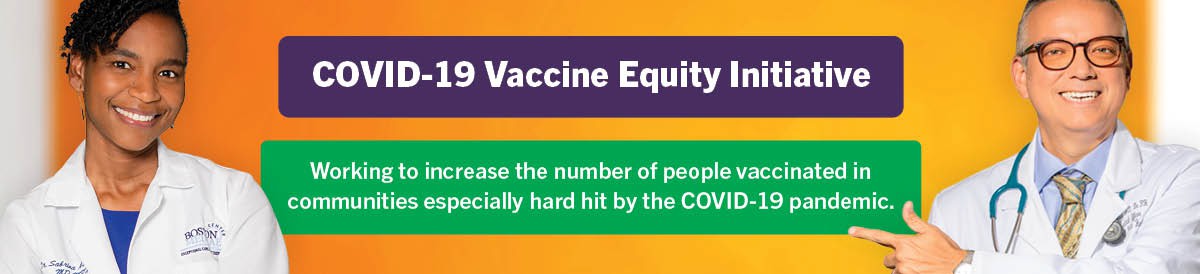 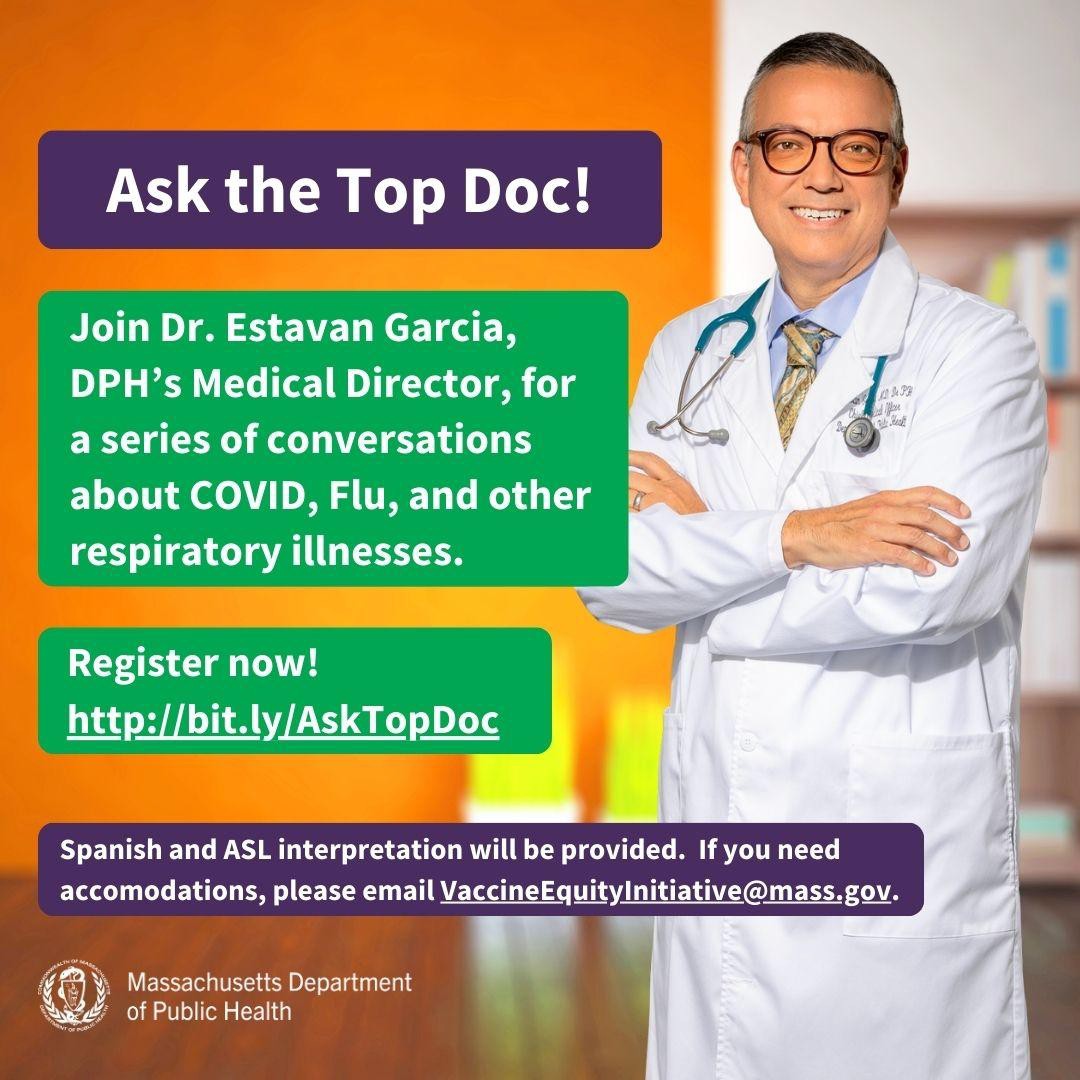 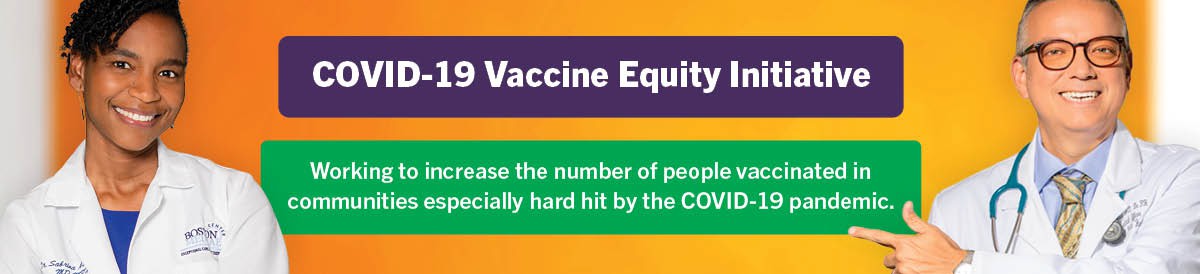 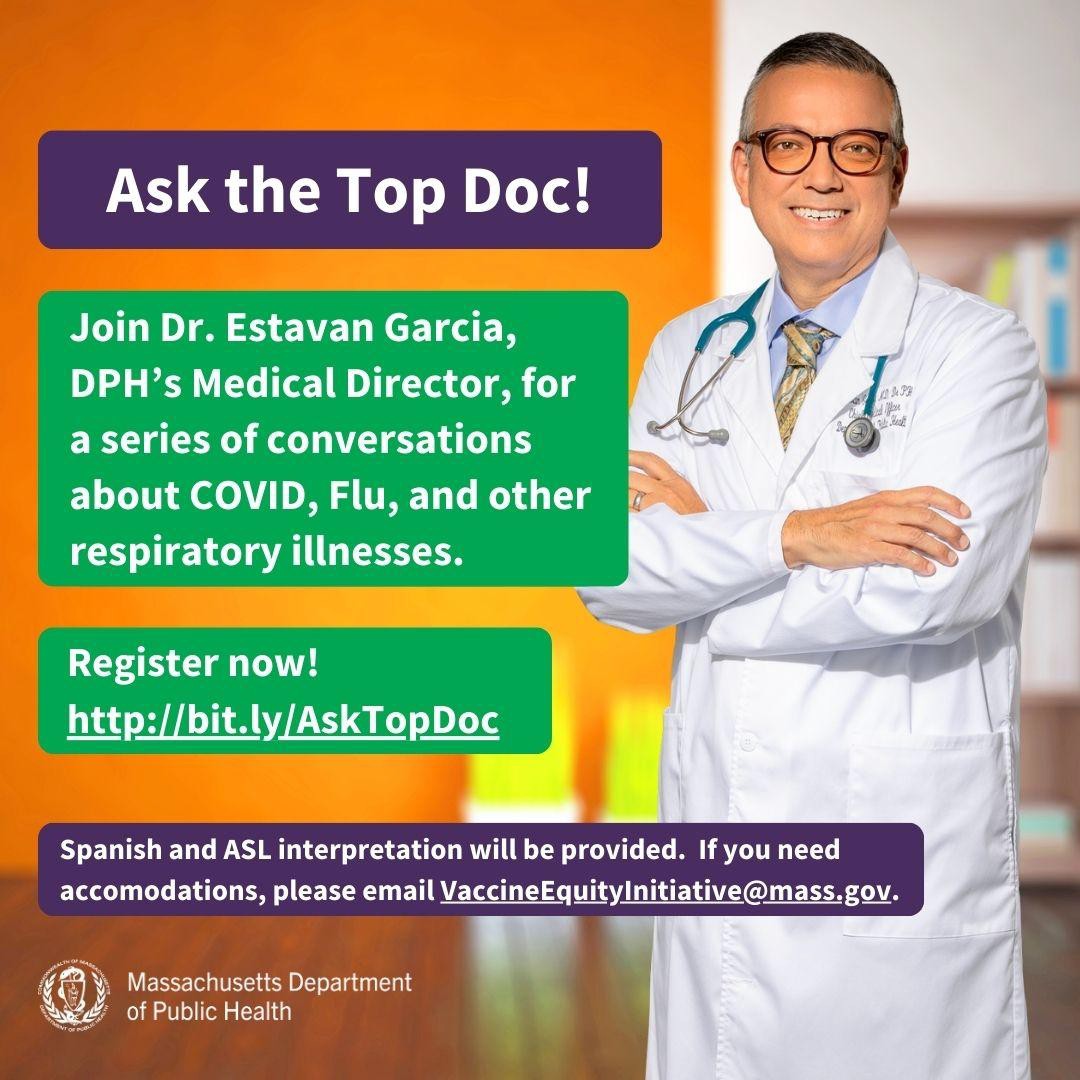 VEI is hosting a series of webinars with Dr. Estevan Garcia, DPH’s Medical Director, on COVID and other respiratory illnesses.January 31: Long COVID: What we know and what we don’t.February 21: To be determined based on feedback from community partners.All webinars will be held from 1-2 p.m. and will include Q&A sessions. Register now!ASL, Haitian Creole, Portuguese, and Spanish interpretation will be provided. Please email us if you need additional accommodations.Help spread the word! The webinar invitation is available in English, Haitian Creole, Portuguese, and Spanish.IN-HOME COVID-19 VACCINATION AVAILABLEMassachusetts offers in-home COVID-19 vaccination for anyone who has difficultygetting to or using a community clinic,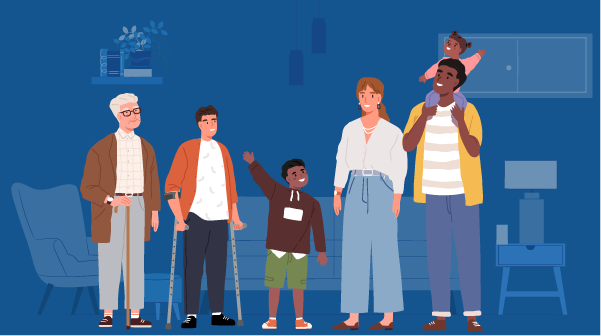 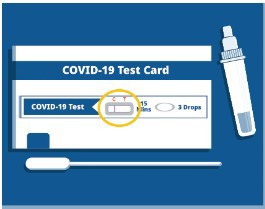 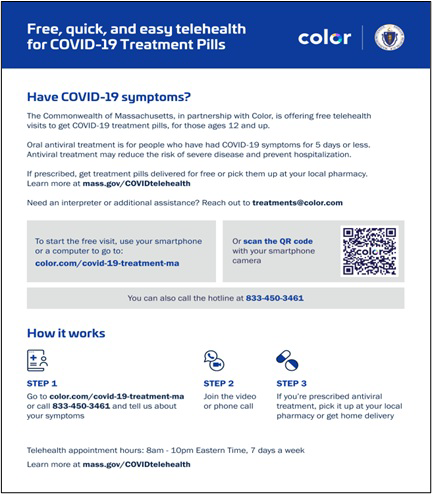 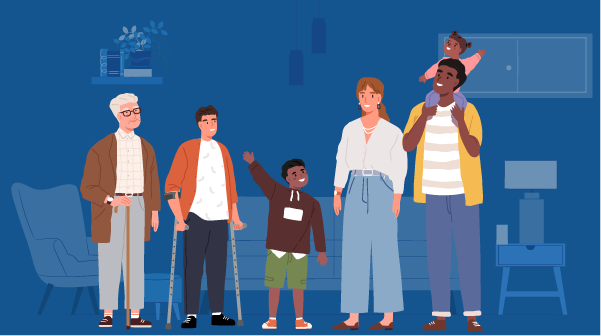 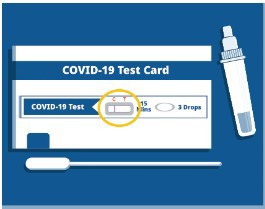 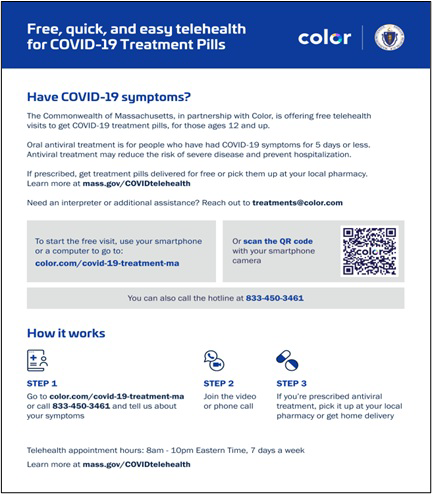 including children.Learn more, or call 833-983-0485 to sign up for an appointment.This info is also available in ASL (thanks to The Learning Center for the Deaf!).Q&A: WHY DO THE EXPIRATION DATES ON COVID TESTS CHANGE?Q: Why does the expiration date on my COVID-19 test keep changing?A: The companies that make the tests check them to see if they still work. If they do, the FDA extends the expiration date.Learn more about COVID-19, including what to do if you test positive,at mass.gov/COVID.What other questions are you hearing? Let us know!FREE COVID TREATMENT AVAILABLE VIA PHONE OR ONLINEFree, safe, and effective treatments for COVID-19 are available across Massachusetts. They can help prevent hospitalizations and reduce the risk of severe disease.Telehealth consultations are available by phone at 833-273-6330, in additionto online. Consultations can be accessed in 10+ languages.ASL interpretation and captioning (CART or automatic) services are available online or via 833-450-3461.Please share: Flyers are available in multiple languages.OUTREACH AND EDUCATION MATERIALS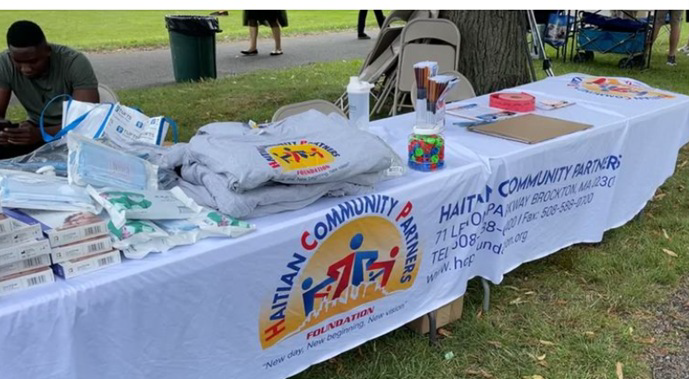 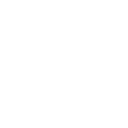 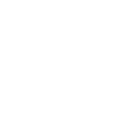 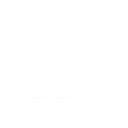 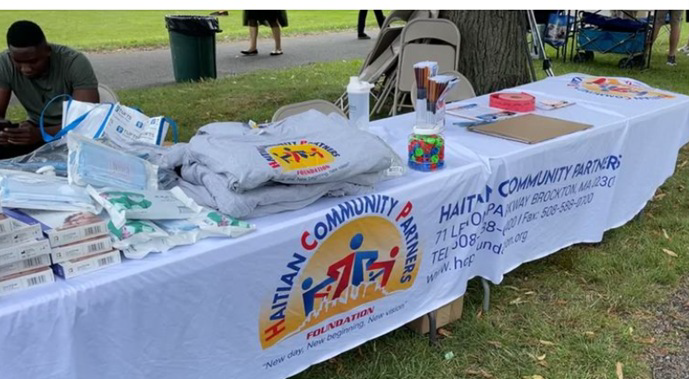 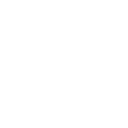 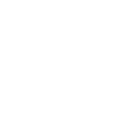 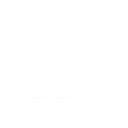 Vaccine Equity Initiative | 250 Washington Street, Boston, MA 02108 Unsubscribe vaccineequityinitiative@mass.govConstant Contact Data NoticeSent by vaccineequityinitiative@mass.gov powered by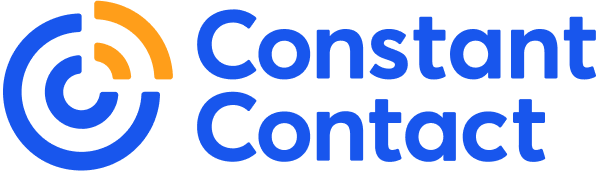 Try email marketing for free today!